Освітня програма Психологія. Практична психологіяСпеціальність 053 «Практична психологія»Галузь знань 05 Соціальні та поведінкові наукиРівень вищої освіти першийСеместр: 3 Мова навчання: українськаКлючові слова: підготовка майбутнього практичного психолога; математичні методи; математико-статистичні критерії, психологічні дослідження. Обсяг дисципліни на поточний навчальний рік:Мета та предмет курсуМета курсу: сприяння формуванню готовності майбутніх практичних психологів до виконання функцій працівників психологічних служб, проведення психологічних досліджень із застосуванням математичних методів.Предмет курсу: методологічні основи математичної обробки даних психологічних досліджень. Компетентності та програмні результати навчанняКомпетентності:Здатність до абстрактного мислення, аналізу та синтезу. Розуміння інформації, її кількісний та якісний аналіз, здійснення узагальнення та інтерпретації, критичне оцінювання й висновки.Навички використання інформаційних і комунікаційних технологій. Здатність до застосування сучасних інформаційно-комунікаційних технологій у професійній діяльності.Здатність самостійно планувати, організовувати та здійснювати психологічне дослідження. Здатність до самостійного визначення наукового апарату; планування організації та проведення наукового дослідження; аналізу та систематизації одержаних результатів; їх опрацювання із застосуванням методів математичної статистики; формулювання аргументованих висновків та рекомендацій.Здатність використовувати валідний і надійний психодіагностичний інструментарій. Здатність до діагностичної діяльності, використання адекватних методик для оцінки змін у розвитку психіки, особливостей поведінки та шляхів психологічної корекції.Програмні результати навчання:Розуміння наукової інформації та уміння здійснювати її попередній аналіз, синтез, узагальнення, інтерпретацію та оцінювання.Здійснення пошуку інформації з різних джерел для вирішення професійних завдань за допомогою інформаційно-комунікаційних технологій.Розуміння соціально-психологічних проблем та уміння правильно підбирати доцільні теоретичні й емпіричні методи планування та проведення психологічних досліджень; застосовування валідного і надійного психодіагностичного інструментарію; аналіз, систематизація та інтерпретація та критичне оцінювання достовірності одержаних результатів психологічного дослідження; формулювання аргументованих висновків та рекомендацій для вирішення соціально-психологічних проблем.Зміст курсуЗмістовий модуль 1. Проблема вимірювань у психології. Способи первинного описання даних. Теми: 1. Роль математичних методів у психологічних дослідженнях. Поняття про вибірковий метод і вимірювання в психології. 2. Основні поняття, які використовуються в математичній обробці результатів психологічних досліджень.Змістовий модуль 2. Перевірка статистичних гіпотез на основі статистичних критеріїв. Теми: 3. Оцінка достовірності відмінностей в рівні досліджуваної ознаки. Q- критерій Розенбаума, U- критерій Манна-Вітні. S - критерій Джонкіра, Н - критерій Крускала-Волліса. 4. Оцінка зсуву досліджуваної ознаки і відмінності в розподілах ознаки. G- критерій знаків, T- критерій Вілкоксона. Параметричний критерій t -  Стьюдента. Критерій Пейджа. Критерій згоди Пірсона. Критерій Фішера.5. Елементи кореляційного аналізу. Коефіцієнт парної лінійної кореляції  Браве-Пірсона, коефіцієнт рангової кореляції Спірмена, коефіцієнт конкордації.Методи навчання: проблемні, пошуково-дослідницькі, інтерактивні (навчальні дискусії, мозковий штурм, освітній полілог); наочно-практичні (навчальні мультимедійні демонстрації; робота з навчальною, методичною, науково-популярною літературою; комп’ютерними програмами спеціального призначення та інформаційними ресурсами Інтернету);метод вправ.Політика курсу (особливості проведення навчальних занять)Студентоцентроване навчання з наданням пріоритету інтерактивній освітній взаємодії, самостійній пошуково-дослідницькій діяльності здобувачів, їх активній роботі в інформаційному освітньому просторі; очне/дистанційне проведення групових та індивідуальних консультацій; прозоре рецензування та оцінювання виконаних робіт.Технічне й програмне забезпечення/обладнання, наочністьПроведення лекційних та практичних занять в аудиторіях, обладнаних мультимедійними центрами та персональними комп’ютерами; використання зони Wi-Fi БДПУ для підтримки високошвидкісного Інтернет-зв’язку; електронна підтримка освітнього процесу через платформу Moodle; користування фондами читального залу, репозитарію та електронної бібліотеки БДПУ.Система оцінювання та вимогиОсновними вимогами до здобувачів при вивченні дисципліни є:  недопущення пропусків занять без поважних причин, своєчасне подання звітності (за розкладом практичних занять), регулярна робота з інформаційними ресурсами Moodle.Індивідуальне оцінювання успішності студентів з кожної теми передбачає:Поточний контроль: усне опитування, тестування, перевірка конспектів алгоритмів застосування математико-статистичних критеріїв (Q, U, S, Y, G, T, t, L, φ, rs) – 10 балів; виконання залікових практичних робіт:     практичне заняття №2 – побудова діаграм в Excel – 5 балів,    практичне заняття №3 – розв’язання задач на критерії Розенбаума, Манна-Вітні – 5 балів + 5 балів, максимально – 10 балів, з використанням програм Excel або іншого автоматизованого розрахунку – 14 балів (7 + 7 балів);.   практичне заняття №6 - розв’язання задач на критерій Вілкоксона – 5 балів (з використанням спеціальних комп’ютерних програм – 7 балів);   практичне заняття №7 - розв’язання задач на критерій Пейджа – 5 балів (з використанням спеціальних комп’ютерних програм – 7 балів);   практичне заняття №8 - розв’язання задач кореляційного аналізу – 5 балів.Поточне тестування (практичні заняття №№3, 8) – 12 балів.Оцінювання ІТЗ: ІТЗ 1-3 – 5 балів за кожне; ІТЗ 4 – 10 балів; ІТЗ 5 – 15 балів.Підсумковий контроль:    залік    (комбіноване опитування) – 40 балів. Розподіл балів, які отримують студенти по темах за різні види діяльностіСписок рекомендованих джерелОсновніКлимчук В.О. Математичні методи у психології. Навчальний посібник для студентів психологічних спеціальностей. К.: Освіта України, 2009. 288 с.Мігунова А.В., Тарасенко О.А. Методи математичної статистики у психології. Навчальний посібник. Харків, 2006. - 116 с.Руденко В.М., Руденко Н.М. Математичні методи в психології: підручник. К.: Академвидав, 2009. 384 с. (Серія «Альма-матер»).Скребець  В.О. Статистична обробка первинних матеріалів психодіагностичних досліджень /В.О. Скребець. Основи психодіагностики: Навчальний посібник. 4 вид. К.: Видавничий дім «Слово», 2007. 192 с.  ДопоміжніБілоусова Л.І., Колгатін О.Г., Колгатіна Л.С. Статистична обробка даних з використанням табличного процесора Excel. Харків: Консум, 2002. 36 с.Крамер Д. Математическая обработка данных в социальных науках: Современные методы. М.: Академия, 2007. 288 с.Рунион Р. Справочник по непараметрической статистике. М.: Финансы и статистика, 1982. 198 с.Сидоренко Е.В. Методы математической обработки в психологии. Санкт-Петербург: Социально-психологический центр, 2006. 350 с.Суходольский Г.В. Основы математической статистики для психологов. Л.: ЛГУ, 1972. 428 с.Інформаційні ресурси Навчально-методичний комплекс з дисципліни Математичні методи в психології. URL:  https://edu.bdpu.org/Гласс Дж. Статистические модели в педагогике и психологии. URL: http://www.e-reading.club/book.php?book=106974 Електронна бібліотека БДПУ. URL: http://library.bdpu.org/ Електронний підручник зі статистики StatSoft http://www.statsoft.ru/home/textbook/ –.Сайт навчальної літератури з математичної статистики. URL: http://6years.net/index.php?do=static&page=Matematika_Statistika Наследов А. Д. Математические методы психологического исследования. Анализ и интерпретация данных. URL: http://eknigi.org/psihologija/109553-matematicheskie-metody-psixologicheskogo.htmlПрограми автоматизованого розрахунку статистичних критеріїв. URL: http://www.psychol-ok.ru Сидоренко Е.В. Методы математической обработки в психологии. URL: http://bookre.org/reader?file=478368Телейко А. Б., Чорней Р.К. Математико-статистичні методи в соціології та психології: Навч. посіб. К.: МАУП, 2007.  424 с. URL: http://www.maup-sevastopol.narod.ru/e_katalog/p09_08.pdfШишова Е. О. Анализ и обработка эмпирических данных психологических и педагогических исследований (Microsoft Excel, Statistica, SPSS) /Е. О. Шишова. – Москва: Издательство «Школьная пресса», 2012. – 224 с. URL: http://repository.kpfu.ru/?p_id=73131ЗАТВЕРДЖЕНОМетодичною радою університетуСилабуснавчальної дисципліниМатематичні методи в психології2020-2021 навчальний рік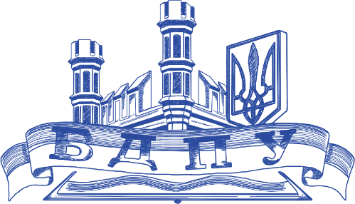 ЗАТВЕРДЖЕНОМетодичною радою університетуСилабуснавчальної дисципліниМатематичні методи в психології2020-2021 навчальний рікВикладач Вагіна Наталя СтепанівнаПосилання на сайтhttp://bdpu.org/faculties/fmkto/structure-fmkto/kaf-mathematics/composition-kaf-mathematics/vagina/ Контактний тел., e-mailРобочий телефон (06153) 4-57-09, vahina.natalya@bdpu.org.ua , nastvah@ukr.net Графік консультаційОчне проведення: парний тиждень, середа, 13:00-14:15, ауд. А104. Дистанційне проведення: парний тиждень, субота, 15:00-15:40. Контроль самостійної роботи: через MOODLE (https://edu.bdpu.org/)Дистанційні консультації та індивідуальні заняття: Zoom:https://us04web.zoom.us/j/4633866945?pwd=dHRyL3YvL1NYNDRLL2xHaGNyeFE4QT09 Ідентифікатор конференції: 463 386 6945          Код доступу: 1405Кількість кредитів/ годинЛекції(денна/заочна)Практичні заняття(денна/заочна)Самостійна робота(денна/заочна)звітність4 кредити, 120 год.20/820/480/108залікЗмістовий модуль №1Змістовий модуль №1Змістовий модуль № 2Змістовий модуль № 2Змістовий модуль № 2СумаТ1Т2Т3Т4Т5Практичні роботи1005147 + 75(ІТЗ)38 балів100КонспектиКонспектиКонспектиКонспектиКонспекти10 балів100Поточне тестуванняПоточне тестуванняПоточне тестуванняПоточне тестуванняПоточне тестування12 балів100ІТЗІТЗІТЗІТЗІТЗ40 балів100ЗалікЗалікЗалікЗалікЗалік40 балів